Doplň chýbajúce výrazy:Ponuka jedného výrobcu sa nazýva      individuálna           ponuka.Všetky tovary a služby určené na predaj predstavujú         agregátnu        ponuku.Ponuka jedného výrobku od viacerých výrobcov sa nazýva        čiastková       ponuka.Ponuka sa riadi zákonom .rastúcej ponuky.. preto má krivka ponuky ...rastúci... priebeh.Vyber graf, ktorý znázorňuje krivku ponuky: b                                                            b)                                                                 c)Zavedenie novej výrobnej linky, ktorá umožní výrobcovi vyrábať väčšie množstvo tovarov,   c spôsobí:Posun krivky dopytu doľavaZvýšenie ceny ponúkaných tovarovPosun krivky ponuky dopravaPosun krivky ponuky doľavaKtorý z nasledovných faktorov nespôsobí posun krivky ponuky?  cZvýšenie ceny vstupovZavedenie dotáciíZníženie príjmu spotrebiteľovRozšírenie trhu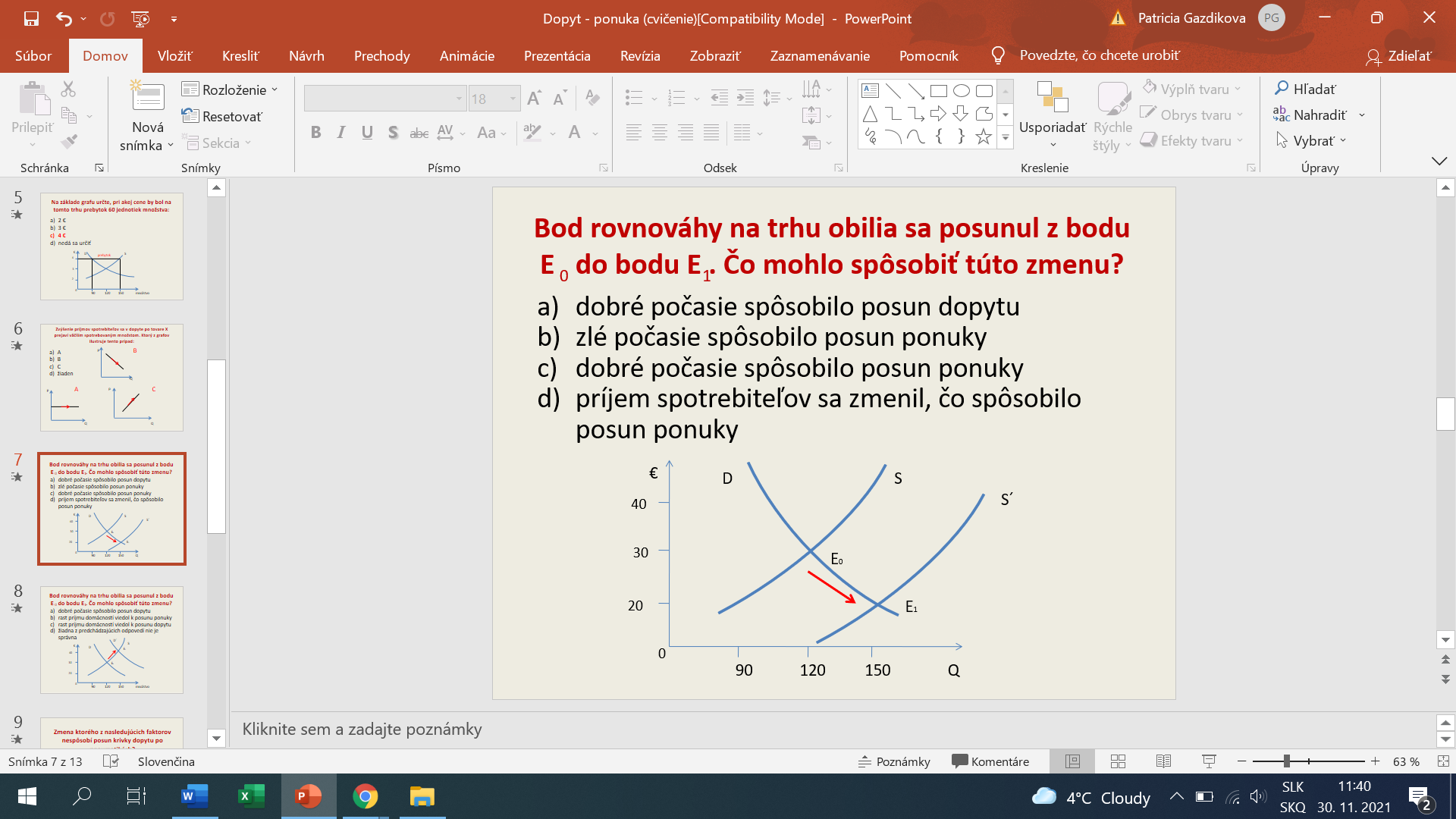 Bod rovnováhy na trhu so slnečnicou sa posunul s E0 do E1. cČo mohlo spôsobiť túto zmenu?Príjmy obyvateľstva vzrástli, čo viedlo k posunu dopytuZlé počasie spôsobilo posun ponukyDobré počasie spôsobilo posun ponukyZvýšilo sa daňové zaťaženie firiem Grafy reprezentujú dopyt a ponuku na trhu školských zošitov. Na ktorom z grafov je d názornená skutočnosť, že sa zvýšila cena papiera?A				B				C			D